Lección 8: Clasifiquemos y contemos tarjetas de figuraClasifiquemos figuras y mostremos cuántas hay.Calentamiento: Cuál es diferente: Mostremos cantidades¿Cuál es diferente?A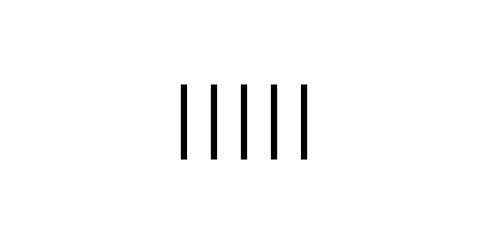 B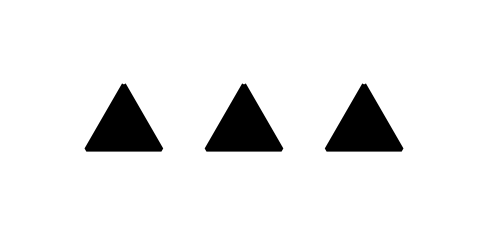 C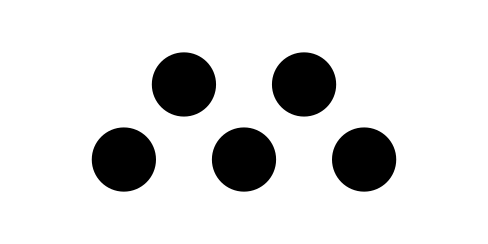 D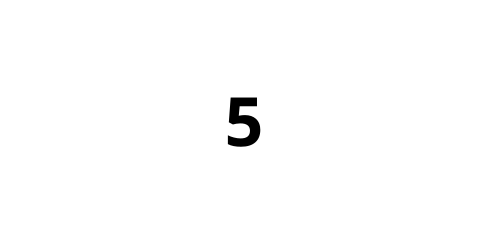 8.2: Muestren sus clasificacionesMuestra cómo clasificaste las tarjetas.
Asegúrate de que quien vea tu hoja pueda ver cuántas figuras hay en cada categoría.Completa las afirmaciones:La primera categoría tiene ____________ figuras.La segunda categoría tiene ____________ figuras.La tercera categoría tiene ____________ figuras.La cuarta categoría tiene ____________ figuras.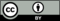 © CC BY 2021 Illustrative Mathematics®